Supplementary MaterialThe Relationship between Economic Populist Sovereignism, Globalization and Populist Radical Right Politics: Voter Attitudes in Western Europe and the United States,
Government and OppositionOscar Mazzoleni1 and Gilles Ivaldi21Institute of Political Studies, University of Lausanne, Lausanne, Switzerland.2Cevipof, Science-Po Paris, Paris, FranceJune 2023A Survey items of economic populist, sovereignist and globalizationEconomic PopulismThe overall economic well-being of this country has declined compared to the pastToday in our country, many economic decisions are made without considering the interests of the peopleIn this country, one does not really care about people who work hardIn our country, politicians don’t really care about the people’s living standardCitizens should have more say in the economic decisions of our countryEconomic SovereignismOur country must regain control of its economic destinyTo guarantee its well-being, our country should be able to close its economic bordersWe must strengthen our national sovereignty to ensure more social justiceGlobalizationTo ensure economic prosperity, our country should work more together with other countriesGlobalization is an opportunity for economic growth in our countryGlobalization increases inequalities in our countryInternational trade leads to jobs creation in our countryAll items were a 7-point Likert scale ranging from 1 ‘Strongly disagree’ to 7 ‘Strongly agree’A Descriptive statistics for economic populist, sovereignist and globalization items by countryA Exploratory Factor Analysis (EFA) – Pooled dataEFA is a method that reduces data to a smaller set of summary variables and allows to explore and interpret the underlying theoretical structure of the data. EFA is appropriate when the goal of the research is to create a measurement instrument that reflects meaningful underlying latent dimensions or constructs represented in the observed variables. In such context, researchers want to identify groups of variables, each of which has high correlations with only one factor, and to interpret and label each factor (Fabrigar et al. 1999).For the purpose of the analysis, we pool all five countries together and run a preliminary parallel analysis to determine the number of factors that should be retained from EFA to correctly represent the data. Parallel analysis advises retaining a number of factors equal to the number of eigenvalues obtained for random data that are smaller than the eigenvalues in the observed data (Fabrigar et al. 1999). Preliminary parallel analysis suggests that 3 factors should be retained.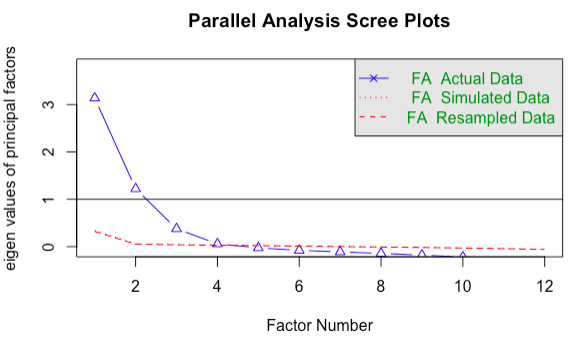 Consequently, we run EFA retaining the proposed 3-factor solution. EFA is performed using oblique rotation (oblimin) and polychoric correlation matrix for ordinal data. Oblique rotation assumes that there is a correlation between the factors, which is the most likely situation as regards our data.We use Ordinary Least Squared/Minres factoring which is known to provide results similar to Maximum Likelihood without assuming multivariate normal distribution, and which derives solutions through iterative eigendecomposition (Harman and Wayne 1966).Standardized loadings (pattern matrix) based upon correlation matrix                       MR1  MR2  MR3SS loadings           2.41 1.62 1.37Proportion Var        0.20 0.13 0.11Cumulative Var        0.20 0.34 0.45Factor Loadings (pooled data)A Exploratory Factor Analysis (EFA) – Individual countriesEFA France(Analytical sample N=1334)The root mean square of the residuals (RMSA) is  0.03 The df corrected root mean square of the residuals is  0.04 Tucker Lewis Index of factoring reliability =  0.94RMSEA index =  0.057  and the 10 % confidence intervals are  0.049 0.065BIC =  -62.6 With factor correlations of       MR1   MR2   MR3MR1  1.00 -0.25  0.58MR2 -0.25  1.00 -0.25MR3  0.58 -0.25  1.00EFA Italy(Analytical sample N=1444)The root mean square of the residuals (RMSA) is  0.03 The df corrected root mean square of the residuals is  0.04 Tucker Lewis Index of factoring reliability =  0.934RMSEA index =  0.06  and the 10 % confidence intervals are  0.052 0.068BIC =  -35.6 With factor correlations of       MR1   MR2   MR3MR1  1.00 -0.14  0.57MR2 -0.14  1.00 -0.26MR3  0.57 -0.26  1.00EFA Germany(Analytical sample N=1375)The root mean square of the residuals (RMSA) is  0.02 The df corrected root mean square of the residuals is  0.03 Tucker Lewis Index of factoring reliability =  0.965RMSEA index =  0.046  and the 10 % confidence intervals are  0.038 0.054BIC =  -110 With factor correlations of       MR1   MR2   MR3MR1  1.00 -0.14  0.63MR2 -0.14  1.00 -0.15MR3  0.63 -0.15  1.00EFA Switzerland(Analytical sample N=1319)The root mean square of the residuals (RMSA) is  0.02 The df corrected root mean square of the residuals is  0.03 Tucker Lewis Index of factoring reliability =  0.954RMSEA index =  0.048  and the 10 % confidence intervals are  0.039 0.056BIC =  -105 With factor correlations of       MR1   MR3   MR2MR1  1.00  0.56 -0.17MR3  0.56  1.00 -0.19MR2 -0.17 -0.19  1.00EFA United States(Analytical sample N=1441)The root mean square of the residuals (RMSA) is  0.03 The df corrected root mean square of the residuals is  0.04 Tucker Lewis Index of factoring reliability =  0.923RMSEA index =  0.057  and the 10 % confidence intervals are  0.049 0.065BIC =  -51.1 With factor correlations of       MR1  MR2   MR3MR1  1.00 0.36 -0.32MR2  0.36 1.00  0.00MR3 -0.32 0.00  1.00A Multigroup Confirmatory Factor Analysis (MGCFA)CFA is typically used to test the fit of a model obtained from exploratory factor analysis or a previously existing theoretical model with the data in the sample. CFA allows the researcher to test the hypothesis that a relationship between the observed variables and their underlying latent constructs exists in their data (Harrington 2009).Group 1 [France]: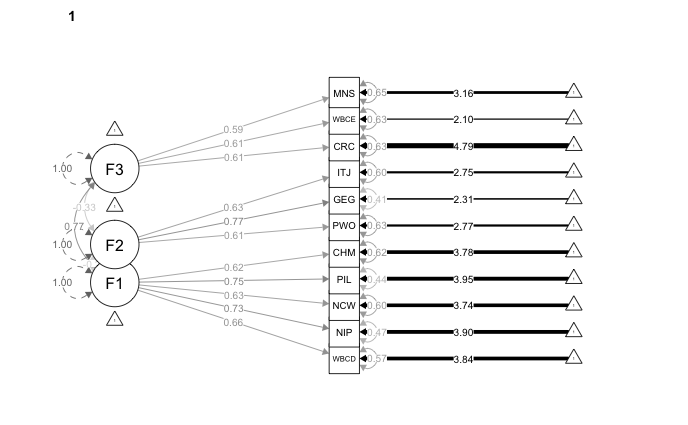 Latent Variables:                   Estimate  Std.Err  z-value  P(>|z|)   Std.lv  Std.all  F1 =~                                                                     WllBngCntryDcl    0.949    0.030   31.987    0.000    0.949    0.655    NoInterestfPpl    1.077    0.032   33.600    0.000    1.077    0.731    NoCareWorkHard    0.951    0.031   30.304    0.000    0.951    0.632    PltcnsIgnrLvnS    1.107    0.032   34.571    0.000    1.107    0.748    CitizenHavMrSy    0.895    0.028   31.855    0.000    0.895    0.617  F2 =~                                                                     PrsprtyWrkOthC    0.960    0.049   19.581    0.000    0.960    0.606    GlblztnEcGrwth    1.300    0.061   21.350    0.000    1.300    0.769    IntrntnlTrdJbC    1.023    0.051   19.975    0.000    1.023    0.634  F3 =~                                                                     CntryRgnCntrED    0.754    0.028   26.614    0.000    0.754    0.611    WllBngClsEcBrd    1.188    0.044   27.302    0.000    1.188    0.610    MrNtSvMrSclJst    0.947    0.036   26.203    0.000    0.947    0.591Covariances:                   Estimate  Std.Err  z-value  P(>|z|)   Std.lv  Std.all  F1 ~~                                                                     F2               -0.271    0.017  -15.702    0.000   -0.271   -0.271    F3                0.769    0.027   28.099    0.000    0.769    0.769  F2 ~~                                                                     F3               -0.334    0.027  -12.358    0.000   -0.334   -0.334Intercepts:                   Estimate  Std.Err  z-value  P(>|z|)   Std.lv  Std.all   .WllBngCntryDcl    5.552    0.039  141.131    0.000    5.552    3.835   .NoInterestfPpl    5.747    0.040  143.578    0.000    5.747    3.902   .NoCareWorkHard    5.623    0.041  137.596    0.000    5.623    3.739   .PltcnsIgnrLvnS    5.838    0.040  145.172    0.000    5.838    3.945   .CitizenHavMrSy    5.495    0.039  139.254    0.000    5.495    3.784   .PrsprtyWrkOthC    4.388    0.043  101.993    0.000    4.388    2.772   .GlblztnEcGrwth    3.908    0.046   85.027    0.000    3.908    2.311   .IntrntnlTrdJbC    4.434    0.044  101.037    0.000    4.434    2.746   .CntryRgnCntrED    5.908    0.034  176.200    0.000    5.908    4.788   .WllBngClsEcBrd    4.089    0.053   77.278    0.000    4.089    2.100   .MrNtSvMrSclJst    5.063    0.044  116.301    0.000    5.063    3.161    F1                0.000                               0.000    0.000    F2                0.000                               0.000    0.000    F3                0.000                               0.000    0.000Variances:                   Estimate  Std.Err  z-value  P(>|z|)   Std.lv  Std.all   .WllBngCntryDcl    1.195    0.106   11.279    0.000    1.195    0.571   .NoInterestfPpl    1.010    0.120    8.424    0.000    1.010    0.465   .NoCareWorkHard    1.357    0.114   11.953    0.000    1.357    0.600   .PltcnsIgnrLvnS    0.963    0.122    7.906    0.000    0.963    0.440   .CitizenHavMrSy    1.307    0.096   13.560    0.000    1.307    0.620   .PrsprtyWrkOthC    1.585    0.132   12.050    0.000    1.585    0.632   .GlblztnEcGrwth    1.170    0.183    6.406    0.000    1.170    0.409   .IntrntnlTrdJbC    1.561    0.141   11.109    0.000    1.561    0.599   .CntryRgnCntrED    0.954    0.085   11.167    0.000    0.954    0.627   .WllBngClsEcBrd    2.380    0.145   16.470    0.000    2.380    0.628   .MrNtSvMrSclJst    1.669    0.115   14.559    0.000    1.669    0.650    F1                1.000                               1.000    1.000    F2                1.000                               1.000    1.000    F3                1.000                               1.000    1.000Group 2 [Italy]: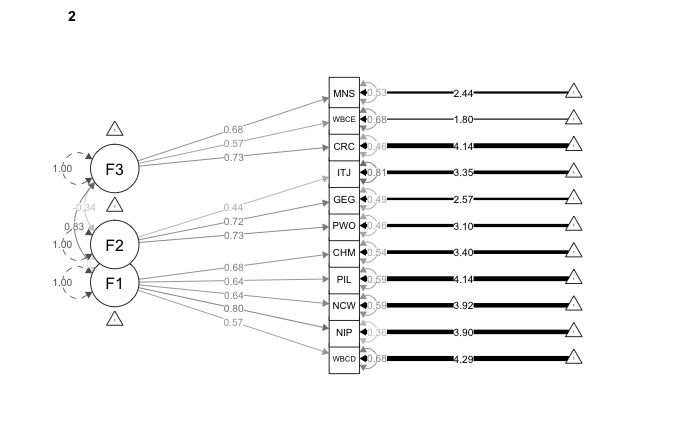 Latent Variables:                   Estimate  Std.Err  z-value  P(>|z|)   Std.lv  Std.all  F1 =~                                                                     WllBngCntryDcl    0.773    0.024   32.125    0.000    0.773    0.568    NoInterestfPpl    1.163    0.030   39.017    0.000    1.163    0.797    NoCareWorkHard    0.926    0.027   33.846    0.000    0.926    0.644    PltcnsIgnrLvnS    0.915    0.027   33.787    0.000    0.915    0.643    CitizenHavMrSy    1.064    0.029   37.301    0.000    1.064    0.678  F2 =~                                                                     PrsprtyWrkOthC    1.176    0.061   19.274    0.000    1.176    0.733    GlblztnEcGrwth    1.246    0.065   19.143    0.000    1.246    0.716    IntrntnlTrdJbC    0.664    0.043   15.434    0.000    0.664    0.440  F3 =~                                                                     CntryRgnCntrED    1.028    0.031   33.212    0.000    1.028    0.735    WllBngClsEcBrd    1.154    0.036   31.653    0.000    1.154    0.567    MrNtSvMrSclJst    1.297    0.039   33.109    0.000    1.297    0.683Covariances:                   Estimate  Std.Err  z-value  P(>|z|)   Std.lv  Std.all  F1 ~~                                                                     F2               -0.187    0.017  -11.179    0.000   -0.187   -0.187    F3                0.832    0.025   33.840    0.000    0.832    0.832  F2 ~~                                                                     F3               -0.337    0.024  -14.001    0.000   -0.337   -0.337Intercepts:                   Estimate  Std.Err  z-value  P(>|z|)   Std.lv  Std.all   .WllBngCntryDcl    5.830    0.036  163.522    0.000    5.830    4.285   .NoInterestfPpl    5.685    0.038  148.722    0.000    5.685    3.898   .NoCareWorkHard    5.644    0.038  149.570    0.000    5.644    3.920   .PltcnsIgnrLvnS    5.888    0.037  157.873    0.000    5.888    4.137   .CitizenHavMrSy    5.329    0.041  129.642    0.000    5.329    3.398   .PrsprtyWrkOthC    4.964    0.042  118.115    0.000    4.964    3.095   .GlblztnEcGrwth    4.478    0.046   98.110    0.000    4.478    2.571   .IntrntnlTrdJbC    5.062    0.040  127.854    0.000    5.062    3.351   .CntryRgnCntrED    5.789    0.037  157.826    0.000    5.789    4.136   .WllBngClsEcBrd    3.661    0.053   68.601    0.000    3.661    1.798   .MrNtSvMrSclJst    4.635    0.050   93.189    0.000    4.635    2.442    F1                0.000                               0.000    0.000    F2                0.000                               0.000    0.000    F3                0.000                               0.000    0.000Variances:                   Estimate  Std.Err  z-value  P(>|z|)   Std.lv  Std.all   .WllBngCntryDcl    1.254    0.088   14.172    0.000    1.254    0.678   .NoInterestfPpl    0.776    0.110    7.049    0.000    0.776    0.365   .NoCareWorkHard    1.214    0.103   11.769    0.000    1.214    0.586   .PltcnsIgnrLvnS    1.189    0.110   10.814    0.000    1.189    0.587   .CitizenHavMrSy    1.329    0.107   12.432    0.000    1.329    0.540   .PrsprtyWrkOthC    1.190    0.173    6.888    0.000    1.190    0.463   .GlblztnEcGrwth    1.480    0.189    7.825    0.000    1.480    0.488   .IntrntnlTrdJbC    1.841    0.105   17.523    0.000    1.841    0.807   .CntryRgnCntrED    0.902    0.110    8.163    0.000    0.902    0.460   .WllBngClsEcBrd    2.815    0.129   21.817    0.000    2.815    0.679   .MrNtSvMrSclJst    1.920    0.145   13.264    0.000    1.920    0.533    F1                1.000                               1.000    1.000    F2                1.000                               1.000    1.000    F3                1.000                               1.000    1.000Group 3 [Germany]: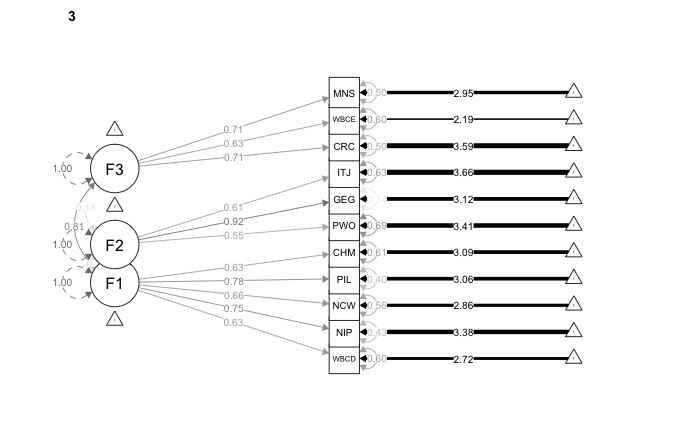 Latent Variables:                   Estimate  Std.Err  z-value  P(>|z|)   Std.lv  Std.all  F1 =~                                                                     WllBngCntryDcl    1.100    0.031   35.048    0.000    1.100    0.632    NoInterestfPpl    1.167    0.030   39.377    0.000    1.167    0.752    NoCareWorkHard    1.139    0.032   35.997    0.000    1.139    0.661    PltcnsIgnrLvnS    1.291    0.032   40.546    0.000    1.291    0.777    CitizenHavMrSy    0.985    0.027   35.982    0.000    0.985    0.627  F2 =~                                                                     PrsprtyWrkOthC    0.807    0.047   17.268    0.000    0.807    0.554    GlblztnEcGrwth    1.411    0.073   19.226    0.000    1.411    0.925    IntrntnlTrdJbC    0.840    0.047   17.834    0.000    0.840    0.609  F3 =~                                                                     CntryRgnCntrED    1.046    0.033   32.131    0.000    1.046    0.710    WllBngClsEcBrd    1.150    0.037   31.087    0.000    1.150    0.629    MrNtSvMrSclJst    1.164    0.036   32.024    0.000    1.164    0.708Covariances:                   Estimate  Std.Err  z-value  P(>|z|)   Std.lv  Std.all  F1 ~~                                                                     F2               -0.226    0.017  -13.358    0.000   -0.226   -0.226    F3                0.806    0.024   33.834    0.000    0.806    0.806  F2 ~~                                                                     F3               -0.184    0.022   -8.362    0.000   -0.184   -0.184Intercepts:                   Estimate  Std.Err  z-value  P(>|z|)   Std.lv  Std.all   .WllBngCntryDcl    4.731    0.046  101.775    0.000    4.731    2.720   .NoInterestfPpl    5.239    0.041  126.405    0.000    5.239    3.378   .NoCareWorkHard    4.922    0.046  106.899    0.000    4.922    2.857   .PltcnsIgnrLvnS    5.087    0.044  114.483    0.000    5.087    3.060   .CitizenHavMrSy    4.851    0.042  115.575    0.000    4.851    3.089   .PrsprtyWrkOthC    4.979    0.039  127.778    0.000    4.979    3.415   .GlblztnEcGrwth    4.756    0.041  116.632    0.000    4.756    3.117   .IntrntnlTrdJbC    5.056    0.037  137.094    0.000    5.056    3.664   .CntryRgnCntrED    5.293    0.039  134.348    0.000    5.293    3.591   .WllBngClsEcBrd    4.000    0.049   81.847    0.000    4.000    2.187   .MrNtSvMrSclJst    4.850    0.044  110.305    0.000    4.850    2.948    F1                0.000                               0.000    0.000    F2                0.000                               0.000    0.000    F3                0.000                               0.000    0.000Variances:                   Estimate  Std.Err  z-value  P(>|z|)   Std.lv  Std.all   .WllBngCntryDcl    1.816    0.114   15.968    0.000    1.816    0.600   .NoInterestfPpl    1.044    0.111    9.416    0.000    1.044    0.434   .NoCareWorkHard    1.671    0.119   14.055    0.000    1.671    0.563   .PltcnsIgnrLvnS    1.098    0.121    9.101    0.000    1.098    0.397   .CitizenHavMrSy    1.497    0.095   15.755    0.000    1.497    0.607   .PrsprtyWrkOthC    1.473    0.111   13.279    0.000    1.473    0.693   .GlblztnEcGrwth    0.337    0.225    1.498    0.134    0.337    0.145   .IntrntnlTrdJbC    1.199    0.109   11.029    0.000    1.199    0.630   .CntryRgnCntrED    1.078    0.110    9.794    0.000    1.078    0.496   .WllBngClsEcBrd    2.020    0.127   15.908    0.000    2.020    0.604   .MrNtSvMrSclJst    1.351    0.127   10.668    0.000    1.351    0.499    F1                1.000                               1.000    1.000    F2                1.000                               1.000    1.000    F3                1.000                               1.000    1.000Group 4 [Switzerland]: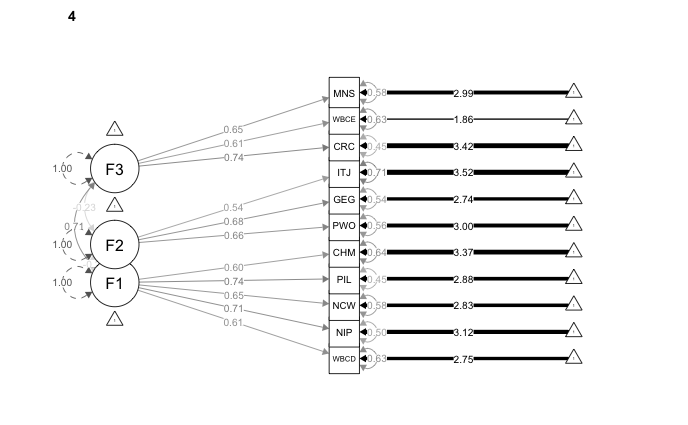 Latent Variables:                   Estimate  Std.Err  z-value  P(>|z|)   Std.lv  Std.all  F1 =~                                                                     WllBngCntryDcl    1.020    0.033   30.610    0.000    1.020    0.609    NoInterestfPpl    1.151    0.034   34.004    0.000    1.151    0.710    NoCareWorkHard    1.083    0.033   32.384    0.000    1.083    0.648    PltcnsIgnrLvnS    1.271    0.035   36.062    0.000    1.271    0.744    CitizenHavMrSy    0.892    0.029   30.768    0.000    0.892    0.603  F2 =~                                                                     PrsprtyWrkOthC    1.066    0.064   16.535    0.000    1.066    0.663    GlblztnEcGrwth    1.077    0.065   16.597    0.000    1.077    0.677    IntrntnlTrdJbC    0.752    0.048   15.561    0.000    0.752    0.542  F3 =~                                                                     CntryRgnCntrED    1.093    0.037   29.277    0.000    1.093    0.740    WllBngClsEcBrd    1.166    0.043   27.241    0.000    1.166    0.605    MrNtSvMrSclJst    1.026    0.038   27.305    0.000    1.026    0.652Covariances:                   Estimate  Std.Err  z-value  P(>|z|)   Std.lv  Std.all  F1 ~~                                                                     F2               -0.211    0.020  -10.587    0.000   -0.211   -0.211    F3                0.706    0.024   29.479    0.000    0.706    0.706  F2 ~~                                                                     F3               -0.233    0.027   -8.777    0.000   -0.233   -0.233Intercepts:                   Estimate  Std.Err  z-value  P(>|z|)   Std.lv  Std.all   .WllBngCntryDcl    4.599    0.046  100.131    0.000    4.599    2.747   .NoInterestfPpl    5.051    0.044  113.584    0.000    5.051    3.116   .NoCareWorkHard    4.728    0.046  103.124    0.000    4.728    2.829   .PltcnsIgnrLvnS    4.929    0.047  105.169    0.000    4.929    2.885   .CitizenHavMrSy    4.977    0.041  122.724    0.000    4.977    3.366   .PrsprtyWrkOthC    4.833    0.044  109.521    0.000    4.833    3.004   .GlblztnEcGrwth    4.351    0.044   99.777    0.000    4.351    2.737   .IntrntnlTrdJbC    4.879    0.038  128.319    0.000    4.879    3.520   .CntryRgnCntrED    5.049    0.041  124.647    0.000    5.049    3.419   .WllBngClsEcBrd    3.590    0.053   67.956    0.000    3.590    1.864   .MrNtSvMrSclJst    4.706    0.043  108.962    0.000    4.706    2.989    F1                0.000                               0.000    0.000    F2                0.000                               0.000    0.000    F3                0.000                               0.000    0.000Variances:                   Estimate  Std.Err  z-value  P(>|z|)   Std.lv  Std.all   .WllBngCntryDcl    1.764    0.113   15.624    0.000    1.764    0.629   .NoInterestfPpl    1.304    0.120   10.874    0.000    1.304    0.496   .NoCareWorkHard    1.620    0.115   14.109    0.000    1.620    0.580   .PltcnsIgnrLvnS    1.305    0.125   10.402    0.000    1.305    0.447   .CitizenHavMrSy    1.391    0.093   14.992    0.000    1.391    0.636   .PrsprtyWrkOthC    1.451    0.167    8.667    0.000    1.451    0.561   .GlblztnEcGrwth    1.368    0.165    8.269    0.000    1.368    0.541   .IntrntnlTrdJbC    1.356    0.106   12.782    0.000    1.356    0.706   .CntryRgnCntrED    0.986    0.116    8.467    0.000    0.986    0.452   .WllBngClsEcBrd    2.350    0.142   16.583    0.000    2.350    0.634   .MrNtSvMrSclJst    1.427    0.118   12.099    0.000    1.427    0.576    F1                1.000                               1.000    1.000    F2                1.000                               1.000    1.000    F3                1.000                               1.000    1.000Group 5 [United States]: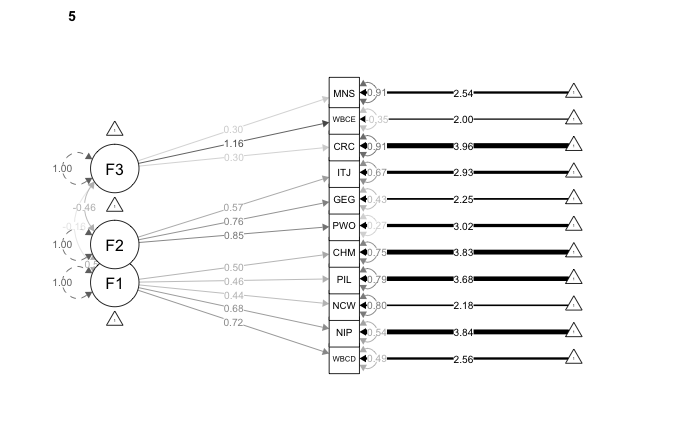 Latent Variables:                   Estimate  Std.Err  z-value  P(>|z|)   Std.lv  Std.all  F1 =~                                                                     WllBngCntryDcl    1.396    0.049   28.613    0.000    1.396    0.716    NoInterestfPpl    1.016    0.037   27.612    0.000    1.016    0.682    NoCareWorkHard    0.853    0.041   21.007    0.000    0.853    0.443    PltcnsIgnrLvnS    0.696    0.033   21.064    0.000    0.696    0.456    CitizenHavMrSy    0.719    0.031   23.415    0.000    0.719    0.505  F2 =~                                                                     PrsprtyWrkOthC    1.414    0.043   32.928    0.000    1.414    0.852    GlblztnEcGrwth    1.473    0.046   32.165    0.000    1.473    0.756    IntrntnlTrdJbC    0.948    0.035   26.935    0.000    0.948    0.572  F3 =~                                                                     CntryRgnCntrED    0.435    0.032   13.546    0.000    0.435    0.305    WllBngClsEcBrd    2.400    0.145   16.588    0.000    2.400    1.164    MrNtSvMrSclJst    0.557    0.043   12.952    0.000    0.557    0.304Covariances:                   Estimate  Std.Err  z-value  P(>|z|)   Std.lv  Std.all  F1 ~~                                                                     F2                0.495    0.020   24.472    0.000    0.495    0.495    F3               -0.163    0.019   -8.582    0.000   -0.163   -0.163  F2 ~~                                                                     F3               -0.463    0.030  -15.544    0.000   -0.463   -0.463Intercepts:                   Estimate  Std.Err  z-value  P(>|z|)   Std.lv  Std.all   .WllBngCntryDcl    4.987    0.050   99.346    0.000    4.987    2.558   .NoInterestfPpl    5.728    0.038  149.341    0.000    5.728    3.845   .NoCareWorkHard    4.186    0.050   84.492    0.000    4.186    2.175   .PltcnsIgnrLvnS    5.617    0.039  143.126    0.000    5.617    3.685   .CitizenHavMrSy    5.459    0.037  148.884    0.000    5.459    3.833   .PrsprtyWrkOthC    5.015    0.043  117.284    0.000    5.015    3.019   .GlblztnEcGrwth    4.389    0.050   87.504    0.000    4.389    2.253   .IntrntnlTrdJbC    4.859    0.043  113.926    0.000    4.859    2.933   .CntryRgnCntrED    5.653    0.037  153.970    0.000    5.653    3.964   .WllBngClsEcBrd    4.121    0.053   77.600    0.000    4.121    1.998   .MrNtSvMrSclJst    4.655    0.047   98.695    0.000    4.655    2.541    F1                0.000                               0.000    0.000    F2                0.000                               0.000    0.000    F3                0.000                               0.000    0.000Variances:                   Estimate  Std.Err  z-value  P(>|z|)   Std.lv  Std.all   .WllBngCntryDcl    1.854    0.176   10.527    0.000    1.854    0.487   .NoInterestfPpl    1.188    0.119    9.981    0.000    1.188    0.535   .NoCareWorkHard    2.975    0.115   25.810    0.000    2.975    0.803   .PltcnsIgnrLvnS    1.840    0.103   17.815    0.000    1.840    0.792   .CitizenHavMrSy    1.512    0.090   16.814    0.000    1.512    0.745   .PrsprtyWrkOthC    0.758    0.152    4.993    0.000    0.758    0.275   .GlblztnEcGrwth    1.625    0.169    9.603    0.000    1.625    0.428   .IntrntnlTrdJbC    1.847    0.115   16.016    0.000    1.847    0.673   .CntryRgnCntrED    1.845    0.093   19.901    0.000    1.845    0.907   .WllBngClsEcBrd   -1.505    0.701   -2.146    0.032   -1.505   -0.354   .MrNtSvMrSclJst    3.047    0.109   27.997    0.000    3.047    0.908    F1                1.000                               1.000    1.000    F2                1.000                               1.000    1.000    F3                1.000                               1.000    1.000Let us note that the standardized loading for the item on ‘closing economic borders’ is above 1 and that it has negative variance, which is typical of a ‘Heywood case’. Such problem is primarily due to non-normality of that particular item in American sample, however not significantly affecting the overall quality of the model’s fit.A Mokken scales of economic populist, sovereignist and globalization attitudesWe first test a scale of Economic Populism (EcoPop) from the 5 items retained in the first factor of CFA. The coefficient of homogeneity for the scale in the pooled data is 0.44 (s.e.=0.006), which suggests a ‘moderate’ Mokken scale. Standard errors are very small due to the large sample size and the 95% confidence intervals around the value of Hi do not include the lower bound cut-off. The second Mokken scale refers to Positive Views of Globalization (Global). It has a coefficient of 0.49 (s.e.=0.005) which is just below the conventional threshold for a ‘strong’ scale. Finally, the third scale refers to Economic Sovereignism (EcoSov). The coefficient of homogeneity is 0.43 (s.e.=0.006) which again suggests a moderate scale. All three scales have high internal coherence and they meet the classic IRT assumptions of unidimensionality, local independence of items and monotonicity. We test all three scales for unidimensionality, local independence and monotonicity. The internal consistency reliability of our scales is estimated by the reliability coefficient Rho (a.k.a. Molenaar Sijtsma statistic), values of which should exceed 0.70. We also provide the Cronbach's alpha. In order to assess inter-item and item-to-total correlations, we use bootstrapped polychoric correlations. This method is a suitable tool to (i) evaluate the strength of inter-item relationships between normally distributed continuous latent variables when these are ordinal; (ii) consider the appropriateness of scoring them together on a single scale, and (iii) investigate local dependency (Van Hauwaert et al. 2019). All details of the three Mokken scales of economic populist, sovereignist and globalization attitudes are provided below. All inter-item correlation coefficients are significant (at p<0.05) and below 0.80, which indicates they are positively, yet not too highly, correlated, thus confirming conditional association –i.e. local independence– of items across the three scales. Values of the Rho coefficient are all above 0.7, showing good internal consistency reliability. We find no significant deviation from monotonicity with all Crit values below the conventional 0.4 threshold –with just one exception of the Crit index for the item concerning national sovereignty as a means to ensure social justice, which is 0.4, thus suggesting only moderate violation of monotonicity in the Economic Sovereignism scale.Summary Table of Mokken scales of economic populist, sovereignist and globalization attitudesA Graded Response Model for polytomous itemsTables below show item parameters for each of the three Mokken scales constructed from IRT analysis. Item information trace lines are shown in the corresponding figures. We also show the distribution of the IRT scores calculated from the GRM.Economic Populism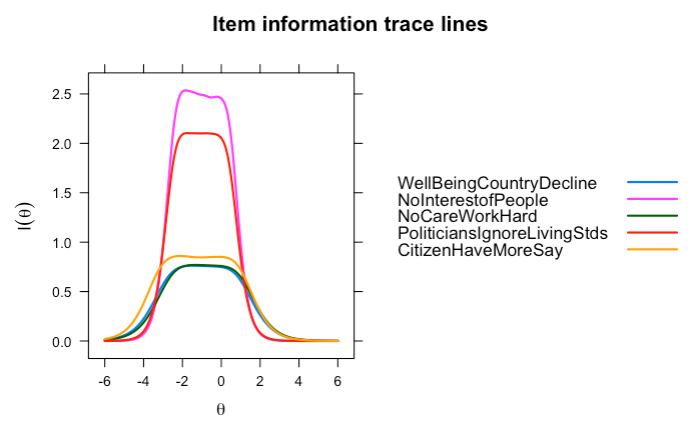 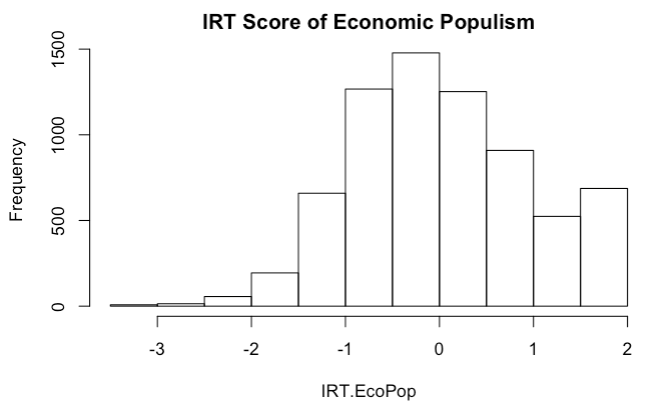 Globalization positive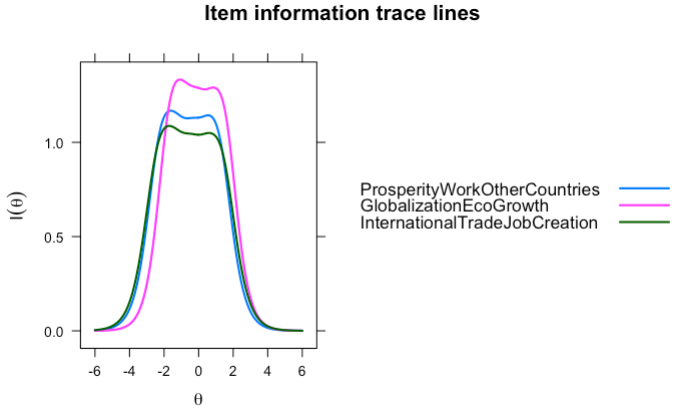 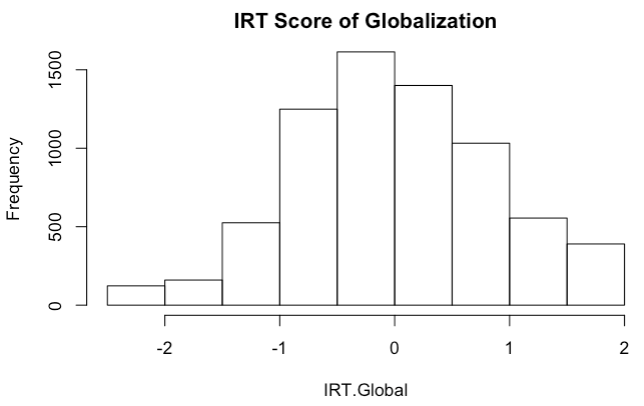 Economic Sovereignism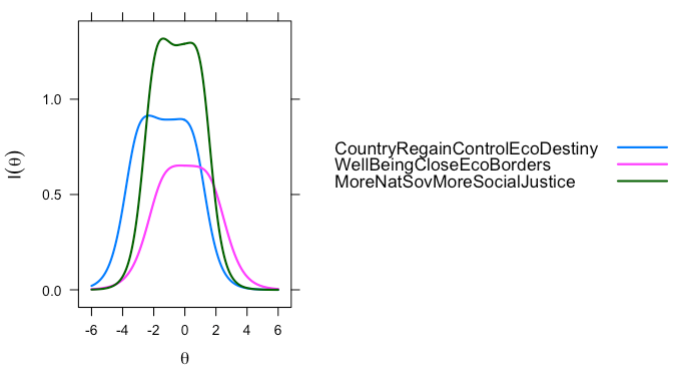 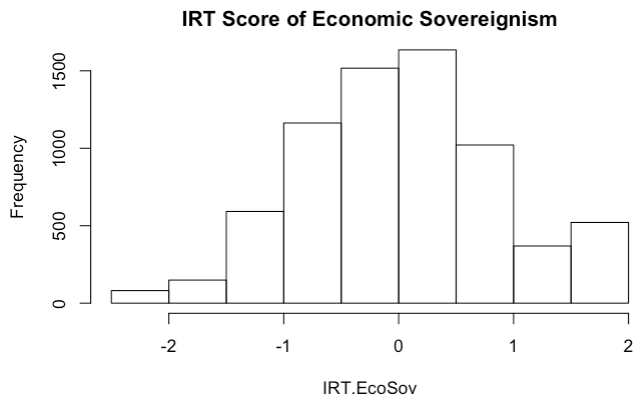 A Binary logistic regressions of radical right populist voting in Europe and the United StatesHere we show the details for the binary logistic regressions of RRP voting in Europe and the United States. We first present the model for the pooled European countries, then the results for similar analyses conducted for each country individually.Pooled European countries (France, Italy, Germany and Switzerland)United StatesSimilar models for individual European countries are shown below.FranceItalyGermanySwitzerlandA Binary logistic regression of radical left populist voting in France, Germany and ItalyHere we show the details for the binary logistic regressions of radical left populist voting in France, Germany and Italy, which all have a relevant radical left populist party i.e. La France Insoumise (LFI) in France, Die Linke in Germany and the Five Star Movement (M5S) in Italy. In model 3 below, we contrast radical left-wing populist voters with all other voters in the pooled dataset for all three countries, with country fixed effects. Radical left populist voters are selected based on the same voting intention question as previously, as follows: LFI in France (n=76 voters against 854 for other parties), Die Linke in Germany (n=100 / 1005), and the M5S in Italy (n=182 / 878).We use again the IRT scores of economic populism (EcoPop), economic sovereignism (EcoSov) and pro-globalization (Global) attitudes as our main independent variables, controlling for standard socio-demographic variables –i.e. gender, age, education– as well as immigration, law and order, and pro-redistribution attitudes.We first present the model for the pooled three countries, then the results for similar analyses conducted for each country individually.ItemCountrynmeansdminmaxWellBeingCountryDeclineFrance17395.551.4817WellBeingCountryDeclineGermany17424.711.7617WellBeingCountryDeclineItaly17625.841.3617WellBeingCountryDeclineSwitzerland16524.611.6817WellBeingCountryDeclineUnited States22735.111.9217NoInterestofPeopleFrance18195.781.4617NoInterestofPeopleGermany18035.261.5417NoInterestofPeopleItaly17625.691.4617NoInterestofPeopleSwitzerland17165.051.6217NoInterestofPeopleUnited States23315.811.4517NoCareWorkHardFrance18315.611.5417NoCareWorkHardGermany17964.931.7317NoCareWorkHardItaly17545.641.4417NoCareWorkHardSwitzerland17504.701.7217NoCareWorkHardUnited States22514.221.9417PoliticiansIgnoreLivingStdsFrance18365.871.4717PoliticiansIgnoreLivingStdsGermany18205.061.6817PoliticiansIgnoreLivingStdsItaly17795.911.4117PoliticiansIgnoreLivingStdsSwitzerland17604.901.7317PoliticiansIgnoreLivingStdsUnited States23615.691.5017CitizenHaveMoreSayFrance18185.481.4817CitizenHaveMoreSayGermany17864.821.5917CitizenHaveMoreSayItaly17535.311.6017CitizenHaveMoreSaySwitzerland17584.951.5017CitizenHaveMoreSayUnited States22935.531.4417CountryRegainControlEcoDestinyFrance18135.921.2217CountryRegainControlEcoDestinyGermany17485.321.4717CountryRegainControlEcoDestinyItaly17665.811.3917CountryRegainControlEcoDestinySwitzerland16945.061.4917CountryRegainControlEcoDestinyUnited States22535.691.4217ProsperityWorkOtherCountriesFrance16784.421.6317ProsperityWorkOtherCountriesGermany17444.951.4717ProsperityWorkOtherCountriesItaly17064.971.6217ProsperityWorkOtherCountriesSwitzerland17134.791.6317ProsperityWorkOtherCountriesUnited States22415.031.6717WellBeingCloseEcoBordersFrance16924.051.9917WellBeingCloseEcoBordersGermany16513.971.8517WellBeingCloseEcoBordersItaly16663.622.0417WellBeingCloseEcoBordersSwitzerland16783.471.9417WellBeingCloseEcoBordersUnited States21084.112.0817MoreNatSovMoreSocialJusticeFrance16375.071.6317MoreNatSovMoreSocialJusticeGermany17154.851.6517MoreNatSovMoreSocialJusticeItaly16454.611.9417MoreNatSovMoreSocialJusticeSwitzerland15874.711.6017MoreNatSovMoreSocialJusticeUnited States19294.701.8617GlobalizationEcoGrowthFrance16923.901.7217GlobalizationEcoGrowthGermany17454.761.5217GlobalizationEcoGrowthItaly16984.461.7617GlobalizationEcoGrowthSwitzerland16804.361.6017GlobalizationEcoGrowthUnited States20504.401.9617GlobalizationIncreaseInequalitiesFrance17105.411.5817GlobalizationIncreaseInequalitiesGermany16874.581.6617GlobalizationIncreaseInequalitiesItaly16724.631.7917GlobalizationIncreaseInequalitiesSwitzerland16704.571.7017GlobalizationIncreaseInequalitiesUnited States19054.161.9517InternationalTradeJobCreationFrance17044.461.6217InternationalTradeJobCreationGermany17425.031.4117InternationalTradeJobCreationItaly17105.071.5217InternationalTradeJobCreationSwitzerland16804.891.4017InternationalTradeJobCreationUnited States21294.841.6617MR1MR2MR3WellBeingCountryDecline0.5870.0630.039NoInterestofPeople0.7710.013-0.009NoCareWorkHard0.582-0.0120.026PoliticiansIgnoreLivingStds0.770-0.067-0.042CitizenHaveMoreSay0.5130.0720.190CountryRegainControlEcoDestiny0.2710.0510.491ProsperityWorkOtherCountries0.1090.648-0.126WellBeingCloseEcoBorders-0.019-0.2510.565MoreNatSovMoreSocialJustice0.0150.0560.711GlobalizationEcoGrowth-0.0360.714-0.038GlobalizationIncreaseInequalities0.239-0.2930.250InternationalTradeJobCreation-0.0570.6910.133FranceFranceFranceFranceMR1MR2MR3WellBeingCountryDecline0.4500.0470.283NoInterestofPeople0.811-0.012-0.064NoCareWorkHard0.5360.0480.146PoliticiansIgnoreLivingStds0.789-0.018-0.022CitizenHaveMoreSay0.579-0.0080.082CountryRegainControlEcoDestiny0.2390.0940.461ProsperityWorkOtherCountries0.1140.627-0.124WellBeingCloseEcoBorders0.024-0.2500.526MoreNatSovMoreSocialJustice0.0260.0300.663GlobalizationEcoGrowth-0.0510.681-0.017GlobalizationIncreaseInequalities0.424-0.1980.213InternationalTradeJobCreation-0.0700.6900.102ItalyItalyItalyItalyMR1MR2MR3WellBeingCountryDecline0.6290.009-0.029NoInterestofPeople0.755-0.0360.066NoCareWorkHard0.5950.0370.092PoliticiansIgnoreLivingStds0.757-0.053-0.102CitizenHaveMoreSay0.3960.0560.377CountryRegainControlEcoDestiny0.4720.0620.328ProsperityWorkOtherCountries0.1340.547-0.247WellBeingCloseEcoBorders-0.001-0.2070.601MoreNatSovMoreSocialJustice0.0750.0420.735GlobalizationEcoGrowth-0.1100.7510.045GlobalizationIncreaseInequalities0.229-0.3070.184InternationalTradeJobCreation0.0640.5820.047GermanyGermanyGermanyGermanyMR1MR2MR3WellBeingCountryDecline0.333-0.0880.346NoInterestofPeople0.8370.015-0.026NoCareWorkHard0.557-0.0420.121PoliticiansIgnoreLivingStds0.697-0.0800.096CitizenHaveMoreSay0.5720.0820.117CountryRegainControlEcoDestiny0.1910.1510.591ProsperityWorkOtherCountries0.2210.668-0.206WellBeingCloseEcoBorders0.034-0.1940.584MoreNatSovMoreSocialJustice0.0560.0400.707GlobalizationEcoGrowth-0.1800.7000.035GlobalizationIncreaseInequalities0.406-0.2040.129InternationalTradeJobCreation-0.0580.7480.119SwitzerlandSwitzerlandSwitzerlandSwitzerlandMR1MR3MR2WellBeingCountryDecline0.3070.341-0.067NoInterestofPeople0.790-0.0180.044NoCareWorkHard0.5950.066-0.078PoliticiansIgnoreLivingStds0.787-0.020-0.049CitizenHaveMoreSay0.5050.1850.111CountryRegainControlEcoDestiny0.1150.6560.065ProsperityWorkOtherCountries0.099-0.1380.618WellBeingCloseEcoBorders-0.0580.628-0.221MoreNatSovMoreSocialJustice0.0350.6840.096GlobalizationEcoGrowth-0.0570.0110.653GlobalizationIncreaseInequalities0.3180.208-0.283InternationalTradeJobCreation-0.0780.1380.613United StatesUnited StatesUnited StatesUnited StatesMR1MR2MR3WellBeingCountryDecline0.2100.503-0.094NoInterestofPeople0.0100.718-0.022NoCareWorkHard-0.0020.452-0.022PoliticiansIgnoreLivingStds-0.1140.6360.025CitizenHaveMoreSay0.1690.4680.222CountryRegainControlEcoDestiny-0.0180.1400.546ProsperityWorkOtherCountries0.7480.122-0.017WellBeingCloseEcoBorders-0.359-0.0480.505MoreNatSovMoreSocialJustice0.115-0.0650.627GlobalizationEcoGrowth0.7170.025-0.117GlobalizationIncreaseInequalities-0.2910.0810.336InternationalTradeJobCreation0.722-0.0860.124IndicatorEco. PopulismEco. SovereignismPositive GlobalizationH0.440.430.49Range of Hi0.40-0.500.42-0.440.48-0.50Reliability (Rho)0.80.70.7Cronbach’s Alpha0.80.70.7Inter-items correlations0.4 to 0.7All p < 0.050.4 to 0.5All p < 0.050.5All p < 0.05MonotonicityAll crit < 0.4All crit ⩽ 0.4All crit < 0.4ab1b2b3b4b5b6WellBeingCountryDecline1.54-2.62-2.02-1.44-0.7450.0270.737NoInterestofPeople2.85-2.35-1.92-1.40-0.833-0.2180.364NoCareWorkHard1.55-2.47-1.92-1.33-0.6360.1230.856PoliticiansIgnoreLivingStds2.59-2.38-1.91-1.35-0.801-0.2520.313CitizenHaveMoreSay1.65-3.03-2.39-1.67-0.7500.0950.820ab1b2b3b4b5b6ProsperityWorkOtherCountries1.93-2.23-1.87-1.266-0.3610.5141.17GlobalizationEcoGrowth2.05-1.68-1.35-0.833-0.0570.7881.50InternationalTradeJobCreation1.85-2.37-1.93-1.346-0.4290.5231.34ab1b2b3b4b5b6CountryRegainControlEcoDestiny1.70-3.10-2.583-1.974-1.065-0.1820.553WellBeingCloseEcoBorders1.42-1.48-0.942-0.3960.3651.0901.677MoreNatSovMoreSocialJustice2.04-2.01-1.611-1.092-0.2930.4391.023Model 1. Radical right populist voting European countriesModel 1. Radical right populist voting European countriesDependent variable:VoteRRPGenderFemale-0.215** (0.094)AgeContinuous-0.012*** (0.003)EducationRMiddle-0.027 (0.121)EducationRHigh-0.285** (0.134)ImmigrantsEnrichCulture-0.335*** (0.027)TakeRichGivePoor-0.164*** (0.025)MoreLawOrder0.233*** (0.029)EcoPop0.274*** (0.068)Global-0.600*** (0.061)EcoSov0.692*** (0.078)countrygermany-0.284* (0.150)countryitaly1.530*** (0.137)countryswiss1.320*** (0.146)Constant-0.378 (0.311)Observations3,880Log Likelihood-1,484.000Akaike Inf. Crit.2,995.000Note:*p<0.1; **p<0.05; ***p<0.01Model 2. Trump versus Biden in the United StatesModel 2. Trump versus Biden in the United StatesDependent variable:VoteRRPGenderFemale-0.504** (0.198)AgeContinuous-0.005 (0.006)EducationRMiddle-0.071 (0.236)EducationRHigh0.259 (0.254)ImmigrantsEnrichCulture-0.222*** (0.068)TakeRichGivePoor-0.423*** (0.054)MoreLawOrder0.547*** (0.055)EcoPop-0.711*** (0.149)Global-1.050*** (0.142)EcoSov1.040*** (0.175)Constant0.249 (0.577)Observations1,350Log Likelihood-346.000Akaike Inf. Crit.714.000Note:*p<0.1; **p<0.05; ***p<0.01Radical right populist voting in FranceRadical right populist voting in FranceDependent variable:VoteRRPGenderFemale0.113 (0.199)AgeContinuous-0.028*** (0.007)EducationRMiddle-0.456* (0.243)EducationRHigh-0.700*** (0.247)ImmigrantsEnrichCulture-0.348*** (0.057)TakeRichGivePoor-0.074 (0.056)MoreLawOrder0.345*** (0.067)EcoPop0.574*** (0.155)Global-0.600*** (0.123)EcoSov0.287* (0.168)Constant-0.336 (0.681)Observations884Log Likelihood-333.000Akaike Inf. Crit.687.000Note:*p<0.1; **p<0.05; ***p<0.01Radical right populist voting in ItalyRadical right populist voting in ItalyDependent variable:VoteRRPGenderFemale0.028 (0.163)AgeContinuous0.001 (0.006)EducationRMiddle0.434** (0.212)EducationRHigh0.162 (0.232)ImmigrantsEnrichCulture-0.266*** (0.047)TakeRichGivePoor-0.251*** (0.047)MoreLawOrder0.264*** (0.048)EcoPop0.203* (0.122)Global-0.629*** (0.113)EcoSov0.889*** (0.146)Constant0.063 (0.469)Observations1,039Log Likelihood-472.000Akaike Inf. Crit.966.000Note:*p<0.1; **p<0.05; ***p<0.01Radical right populist voting in GermanyRadical right populist voting in GermanyDependent variable:VoteRRPGenderFemale-0.695*** (0.253)AgeContinuous-0.018** (0.009)EducationRMiddle-0.030 (0.374)EducationRHigh-0.076 (0.401)ImmigrantsEnrichCulture-0.496*** (0.085)TakeRichGivePoor-0.222*** (0.063)MoreLawOrder0.079 (0.071)EcoPop0.642*** (0.176)Global-0.749*** (0.164)EcoSov0.713*** (0.205)Constant1.110 (0.805)Observations1,085Log Likelihood-244.000Akaike Inf. Crit.511.000Note:*p<0.1; **p<0.05; ***p<0.01Radical right populist voting in SwitzerlandRadical right populist voting in SwitzerlandDependent variable:VoteRRPGenderFemale-0.548*** (0.187)AgeContinuous-0.007 (0.006)EducationRMiddle-0.076 (0.236)EducationRHigh-0.516* (0.296)ImmigrantsEnrichCulture-0.310*** (0.052)TakeRichGivePoor-0.122** (0.050)MoreLawOrder0.253*** (0.058)EcoPop-0.191 (0.132)Global-0.500*** (0.120)EcoSov0.775*** (0.145)Constant0.438 (0.557)Observations872Log Likelihood-389.000Akaike Inf. Crit.800.000Note:*p<0.1; **p<0.05; ***p<0.01Model 3. Radical left populist voting
in France, Germany and Italy (pooled)Model 3. Radical left populist voting
in France, Germany and Italy (pooled)VoteLWPGenderFemale-0.240* (0.123)AgeContinuous-0.002 (0.004)EducationRMiddle0.102 (0.168)EducationRHigh-0.137 (0.180)ImmigrantsEnrichCulture0.188*** (0.036)TakeRichGivePoor0.272*** (0.040)MoreLawOrder-0.181*** (0.034)EcoPop0.235*** (0.088)Global-0.253*** (0.078)EcoSov0.042 (0.094)countrygermany0.167 (0.180)countryitaly0.946*** (0.167)Constant-3.680*** (0.433)Observations3,008Log Likelihood-958.000Akaike Inf. Crit.1,943.000Note:*p<0.1; **p<0.05; ***p<0.01